ЧЕРКАСЬКА МІСЬКА РАДА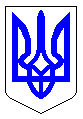 ЧЕРКАСЬКА МІСЬКА РАДАВИКОНАВЧИЙ КОМІТЕТРІШЕННЯВід 25.01.2022 № 94Про затвердження місця розташуванняконтейнерного майданчика для зборутвердих побутових відходів за адресою:м. Черкаси, вул. Нарбутівська, 8/1Відповідно до пп. 6 п. «а» ч. 1 ст. 30, ч. 6 ст. 59 Закону України «Про місцеве самоврядування в Україні», п. «е» ст. 21 Закону України «Про відходи», п. 2.10 Державних санітарних норм та правил утримання територій населених місць, затвердженими Наказом Міністерства охорони здоров’я України від 17.03.2011 №145, пропозиції постійно діючої комісії для визначення місць розташування контейнерних майданчиків, встановлення і перенесення контейнерів та контейнерних майданчиків для збору твердих побутових відходів на території міста Черкаси (акт №41 від 16.12.2021 та графічний фрагмент з плану міста Черкаси), виконавчий комітет Черкаської міської ради ВИРІШИВ:1	Затвердити місце розташування контейнерного майданчика для збору твердих побутових відходів біля житлового будинку за адресою: м. Черкаси, вул. Нарбутівська, 8/1, за схемою, що додається.Контроль за виконанням рішення покласти на першого заступника міського голови з питань діяльності виконавчих органів ради Тищенка С.О.Міський голова                                                                  Анатолій БОНДАРЕНКО